6U 20槽上架式机箱支持4系统和冗余电源提供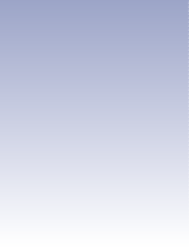 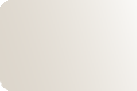 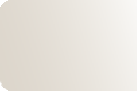 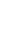 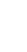 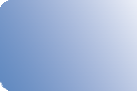 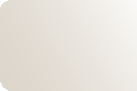 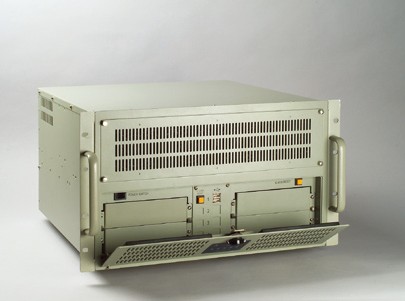 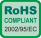 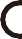 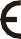 插槽最多达   	                              20个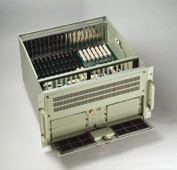 4组双USB端口4个53－CFM冷却风扇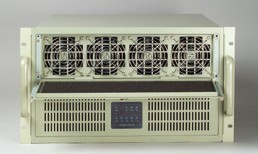 易于更换的风扇滤网电源LED风扇LED 温度LED 硬盘 LED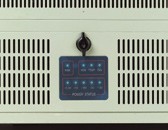 辅助散热风口热插拔冗余电源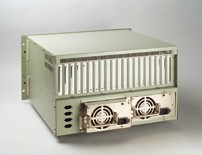 电源状态显示四个COM端口 	www.advantech.com.cn/products	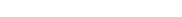 4-57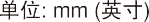 电源选型表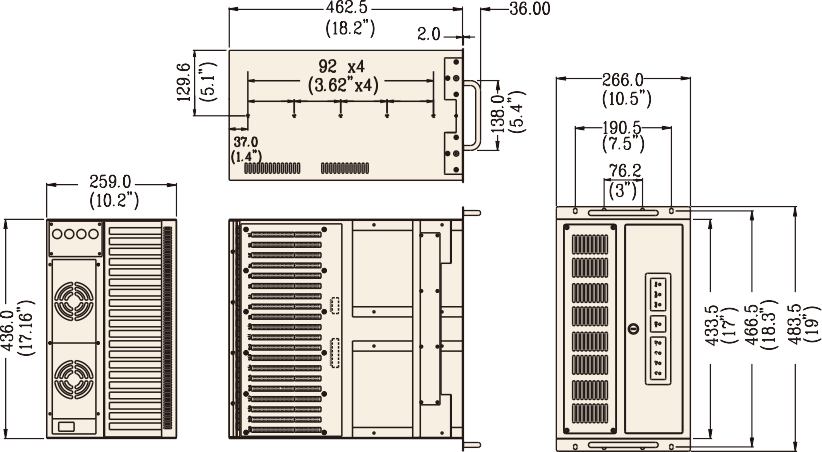 4-58存储设备选型表订购信息Black Color Chassis Options驱动器托架前置使用内置驱动器托架5.25"4-驱动器托架3.5"-2冷却系统风扇4个(53CFM)冷却系统防尘过滤网有I/O 接口USB2（默认）最高可提供4组双USB端口其他功能状态LED电源，硬盘，风扇，温度其他功能开关电源开关、系统复位、报警复位开关其他功能机箱后面板4COM口环境工作状态非工作状态环境温度。0~40℃（32~104 F）。-20~60℃（-4~140 F）环境湿度10~85%@40℃，非凝露状态10~95%@40℃，非凝露状态环境震动（5-500Hz）1 Grms2 G环境冲击10 G(11毫米周期半正弦波)30 G环境噪音。）小于52分贝在5~28℃（41~82 F环境海拔0-3048m(0-10000ft)外观尺寸(W x H x D)482 x 266 x 463mm(19"x10.5"x18")外观重量30 kg(66lb)型号规格规格规格规格规格规格型号功率输入输出最小负载安全认证平均无故障时间1757000193(single P/S)400 W (ATX, PFC)AC 100 ~ 240 V(full-range)+5 V @ 35 A, +3.3 V @ 25 A,+12 V @ 30 A, -5 V @ 0.8 A,-12 V @ 1 A, +5 Vsb @ 2 A+5 V @ 3 A,+12 V @ 1 A,+5 Vsb @ 0.1 AUL/TUV/CB/CCC91,000 hours @ 25 ℃1757000162(single P/S)500 W (ATX, PFC)AC 100 ~ 240 V(full-range)+5 V @ 40 A, +3.3 V @ 30 A,+12 V @ 32 A, -5 V @ 0.8 A,-12 V @ 1 A, +5 Vsb @ 2 A+5 V @ 2.5 A,+12 V @ 1 A,+5 Vsb @ 0.1 AUL/TUV/CB/CCC98,000 hours @ 25 ℃1757000177(1+1 redundant)460 W (ATX, PFC)AC 100 ~ 240 V(full range)+5 V @ 40 A, +3.3 V @ 30 A,+12 V @ 32 A, -5 V @ 0.8 A,-12 V @ 1 A, +5 Vsb @ 2 A+5 V @ 5 A,+3.3 V @ 1 A,+12 V @ 2.5 A,+5 Vsb @ 0.1 AUL/TUV/CB/CCC100,000 hours @ 25 ℃型号规格1701400971HDD cable, ATA 33, 62 cm + 35 cm1701400973HDD cable, ATA 66/100, 62 cm + 35 cm1999611000Door filter 142 x 97 x 5 mm1999622000Fan filter 382 x 93 x 5 mm型号电源背板安全认证IPC-622BP-00RCEWithout power supply, with ATX switch-NoneIPC-622BP-40ZCE1757000193(single P/S)-CEIPC-622BP-50ZCE1757000162(single P/S)-CEIPC-622BP-46RCE1757000177(1+1 RPS)-CEIPC-622BP-00RCBEWithout power supply, with ATX switch-NoneIPC-622BP-46RCBE1757000177 (1+1 RPS)-CE